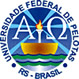 MINISTÉRIO DA EDUCAÇÃOUNIVERSIDADE FEDERAL DE PELOTASPRÓ-REITORIA DE GRADUAÇÃODEPARTAMENTO DE REGISTROS ACADÊMICOSMINISTÉRIO DA EDUCAÇÃOUNIVERSIDADE FEDERAL DE PELOTASPRÓ-REITORIA DE GRADUAÇÃODEPARTAMENTO DE REGISTROS ACADÊMICOSMINISTÉRIO DA EDUCAÇÃOUNIVERSIDADE FEDERAL DE PELOTASPRÓ-REITORIA DE GRADUAÇÃODEPARTAMENTO DE REGISTROS ACADÊMICOSMINISTÉRIO DA EDUCAÇÃOUNIVERSIDADE FEDERAL DE PELOTASPRÓ-REITORIA DE GRADUAÇÃODEPARTAMENTO DE REGISTROS ACADÊMICOSMINISTÉRIO DA EDUCAÇÃOUNIVERSIDADE FEDERAL DE PELOTASPRÓ-REITORIA DE GRADUAÇÃODEPARTAMENTO DE REGISTROS ACADÊMICOSREQUERIMENTO PARA TRANCAMENTO DE DISCIPLINA – 2014/01REQUERIMENTO PARA TRANCAMENTO DE DISCIPLINA – 2014/01REQUERIMENTO PARA TRANCAMENTO DE DISCIPLINA – 2014/01REQUERIMENTO PARA TRANCAMENTO DE DISCIPLINA – 2014/01REQUERIMENTO PARA TRANCAMENTO DE DISCIPLINA – 2014/01Nome: ...............................................................................................Nome: ...............................................................................................Nome: ...............................................................................................Nome: ...............................................................................................Matrícula: .......................................Curso: ...............................................................................................Curso: ...............................................................................................Curso: ...............................................................................................Curso: ...............................................................................................Código do Curso: ...........................Email: ................................................................................................Email: ................................................................................................Email: ................................................................................................Email: ................................................................................................Telefone: ........................................Código da DisciplinaNome da DisciplinaNome da DisciplinaNome da Disciplina12345678N° de Disciplinas Trancadas: ..................................Pelotas, .................. de .................. de ....................................................................................................Assinatura do(a) RequerenteN° de Disciplinas Trancadas: ..................................Pelotas, .................. de .................. de ....................................................................................................Assinatura do(a) RequerenteN° de Disciplinas Trancadas: ..................................Pelotas, .................. de .................. de ....................................................................................................Assinatura do(a) RequerenteNÃO PREENCHER: USO EXCLUSIVO DO DRAProcessado no sistema em .......... / ......... / ...........................................................................................Assinatura do(a) AtendenteNÃO PREENCHER: USO EXCLUSIVO DO DRAProcessado no sistema em .......... / ......... / ...........................................................................................Assinatura do(a) Atendente